经济管理学院教师破格岗位晋升申请表姓  名冯天天所属系工商管理系现专业技术职称副教授任职时间2020.1.1拟申报破格岗位（教授四级或副教授七级）教授四级拟申报破格岗位类型(教学型、教学科研型、科研型)教学科研型符合教学要求条件：1、满足教学条件一：任副教授或近3年以来教学工作量年均达不低于学院人均教学工作量的70%（教学工作量包括：本科生课程、实习、毕业论文，以及研究生课程），其中讲授课程年均不少于32学时（不含折合系数），无教学事故，学生评价均为优良。2、满足教学要求（1）-（13）项条件中的2项。满足条件（1）：主持校级教育教学类研究项目中国地质大学（北京）2020年度本科教育质量提升计划建设项目，HHSKE202011，线上线下混合式课程建设项目——管理学原理，2020-06-20至2021-06-19，1万元，已结题，主持。中国地质大学（北京）2020年度研究生教材教改项目，YJG202002，“双混带动式”工商管理专业教师信息化教学能力提升，2020-07-01至2021-06-30，1.45万元，已结题，主持。满足条件（2）：主持教育部产学合作协同育人项目教育部2021年第二批产学合作协同育人项目，202102287004，线上线下混合式课程设计与效果评估—以管理学为例，2021-12-15至2022-12-14，5万元，在研，主持。符合教学要求条件：1、满足教学条件一：任副教授或近3年以来教学工作量年均达不低于学院人均教学工作量的70%（教学工作量包括：本科生课程、实习、毕业论文，以及研究生课程），其中讲授课程年均不少于32学时（不含折合系数），无教学事故，学生评价均为优良。2、满足教学要求（1）-（13）项条件中的2项。满足条件（1）：主持校级教育教学类研究项目中国地质大学（北京）2020年度本科教育质量提升计划建设项目，HHSKE202011，线上线下混合式课程建设项目——管理学原理，2020-06-20至2021-06-19，1万元，已结题，主持。中国地质大学（北京）2020年度研究生教材教改项目，YJG202002，“双混带动式”工商管理专业教师信息化教学能力提升，2020-07-01至2021-06-30，1.45万元，已结题，主持。满足条件（2）：主持教育部产学合作协同育人项目教育部2021年第二批产学合作协同育人项目，202102287004，线上线下混合式课程设计与效果评估—以管理学为例，2021-12-15至2022-12-14，5万元，在研，主持。符合教学要求条件：1、满足教学条件一：任副教授或近3年以来教学工作量年均达不低于学院人均教学工作量的70%（教学工作量包括：本科生课程、实习、毕业论文，以及研究生课程），其中讲授课程年均不少于32学时（不含折合系数），无教学事故，学生评价均为优良。2、满足教学要求（1）-（13）项条件中的2项。满足条件（1）：主持校级教育教学类研究项目中国地质大学（北京）2020年度本科教育质量提升计划建设项目，HHSKE202011，线上线下混合式课程建设项目——管理学原理，2020-06-20至2021-06-19，1万元，已结题，主持。中国地质大学（北京）2020年度研究生教材教改项目，YJG202002，“双混带动式”工商管理专业教师信息化教学能力提升，2020-07-01至2021-06-30，1.45万元，已结题，主持。满足条件（2）：主持教育部产学合作协同育人项目教育部2021年第二批产学合作协同育人项目，202102287004，线上线下混合式课程设计与效果评估—以管理学为例，2021-12-15至2022-12-14，5万元，在研，主持。符合教学要求条件：1、满足教学条件一：任副教授或近3年以来教学工作量年均达不低于学院人均教学工作量的70%（教学工作量包括：本科生课程、实习、毕业论文，以及研究生课程），其中讲授课程年均不少于32学时（不含折合系数），无教学事故，学生评价均为优良。2、满足教学要求（1）-（13）项条件中的2项。满足条件（1）：主持校级教育教学类研究项目中国地质大学（北京）2020年度本科教育质量提升计划建设项目，HHSKE202011，线上线下混合式课程建设项目——管理学原理，2020-06-20至2021-06-19，1万元，已结题，主持。中国地质大学（北京）2020年度研究生教材教改项目，YJG202002，“双混带动式”工商管理专业教师信息化教学能力提升，2020-07-01至2021-06-30，1.45万元，已结题，主持。满足条件（2）：主持教育部产学合作协同育人项目教育部2021年第二批产学合作协同育人项目，202102287004，线上线下混合式课程设计与效果评估—以管理学为例，2021-12-15至2022-12-14，5万元，在研，主持。符合科研要求条件：满足科研条件（2）：主持1项国家自然科学基金项目或国家哲学社会科学基金项目，且发表4篇重要期刊论文。具体信息如下：国家自然科学基金委员会面上项目，42171278，碳中和目标下电力行业低碳政策耦合及协同优化研究，2022-01-01至2025-12-31，46万元，在研，主持。Tian-tian Feng*, Xiao-lei Gong, Yu-hua Guo, et al. Electricity cooperation strategy between China and ASEAN countries under 'The Belt and road'[J]. Energy Strategy Reviews, 2020, 30:100512. SCI二区, IF 6.425, 已检索.Tian-tian Feng*, Rong Li*, Hui-min Zhang, Xiao-lei Gong, Yi-sheng Yang. Induction mechanism and optimization of tradable green certificates and carbon emission trading acting on electricity market in China. Resources, Conservation and Recycling, 2021, 6(169), 105487. SCI一区前5%, IF 10.204, 已检索.Dao-shun Zha(学生), Tian-tian Feng*, Xiao-lei Gong, Shu-Yue Liu. When energy meets blockchain: a systematic exposition of policies, research hotspots, applications and prospects. INTERNATIONAL JOURNAL OF ENERGY RESEARCH, 2021, 10, DOI:10.1002/er.7398. SCI一区, IF 5.164, 已检索.Hui-min Zhang(学生), Tian-tian Feng*, Yi-sheng Yang. Influencing factors and critical path of inter-sector embodied heavy rare earth consumption in China. Resources Policy, 2022, 75, 102492. SSCI一区，IF 5.634, 已检索.符合科研要求条件：满足科研条件（2）：主持1项国家自然科学基金项目或国家哲学社会科学基金项目，且发表4篇重要期刊论文。具体信息如下：国家自然科学基金委员会面上项目，42171278，碳中和目标下电力行业低碳政策耦合及协同优化研究，2022-01-01至2025-12-31，46万元，在研，主持。Tian-tian Feng*, Xiao-lei Gong, Yu-hua Guo, et al. Electricity cooperation strategy between China and ASEAN countries under 'The Belt and road'[J]. Energy Strategy Reviews, 2020, 30:100512. SCI二区, IF 6.425, 已检索.Tian-tian Feng*, Rong Li*, Hui-min Zhang, Xiao-lei Gong, Yi-sheng Yang. Induction mechanism and optimization of tradable green certificates and carbon emission trading acting on electricity market in China. Resources, Conservation and Recycling, 2021, 6(169), 105487. SCI一区前5%, IF 10.204, 已检索.Dao-shun Zha(学生), Tian-tian Feng*, Xiao-lei Gong, Shu-Yue Liu. When energy meets blockchain: a systematic exposition of policies, research hotspots, applications and prospects. INTERNATIONAL JOURNAL OF ENERGY RESEARCH, 2021, 10, DOI:10.1002/er.7398. SCI一区, IF 5.164, 已检索.Hui-min Zhang(学生), Tian-tian Feng*, Yi-sheng Yang. Influencing factors and critical path of inter-sector embodied heavy rare earth consumption in China. Resources Policy, 2022, 75, 102492. SSCI一区，IF 5.634, 已检索.符合科研要求条件：满足科研条件（2）：主持1项国家自然科学基金项目或国家哲学社会科学基金项目，且发表4篇重要期刊论文。具体信息如下：国家自然科学基金委员会面上项目，42171278，碳中和目标下电力行业低碳政策耦合及协同优化研究，2022-01-01至2025-12-31，46万元，在研，主持。Tian-tian Feng*, Xiao-lei Gong, Yu-hua Guo, et al. Electricity cooperation strategy between China and ASEAN countries under 'The Belt and road'[J]. Energy Strategy Reviews, 2020, 30:100512. SCI二区, IF 6.425, 已检索.Tian-tian Feng*, Rong Li*, Hui-min Zhang, Xiao-lei Gong, Yi-sheng Yang. Induction mechanism and optimization of tradable green certificates and carbon emission trading acting on electricity market in China. Resources, Conservation and Recycling, 2021, 6(169), 105487. SCI一区前5%, IF 10.204, 已检索.Dao-shun Zha(学生), Tian-tian Feng*, Xiao-lei Gong, Shu-Yue Liu. When energy meets blockchain: a systematic exposition of policies, research hotspots, applications and prospects. INTERNATIONAL JOURNAL OF ENERGY RESEARCH, 2021, 10, DOI:10.1002/er.7398. SCI一区, IF 5.164, 已检索.Hui-min Zhang(学生), Tian-tian Feng*, Yi-sheng Yang. Influencing factors and critical path of inter-sector embodied heavy rare earth consumption in China. Resources Policy, 2022, 75, 102492. SSCI一区，IF 5.634, 已检索.符合科研要求条件：满足科研条件（2）：主持1项国家自然科学基金项目或国家哲学社会科学基金项目，且发表4篇重要期刊论文。具体信息如下：国家自然科学基金委员会面上项目，42171278，碳中和目标下电力行业低碳政策耦合及协同优化研究，2022-01-01至2025-12-31，46万元，在研，主持。Tian-tian Feng*, Xiao-lei Gong, Yu-hua Guo, et al. Electricity cooperation strategy between China and ASEAN countries under 'The Belt and road'[J]. Energy Strategy Reviews, 2020, 30:100512. SCI二区, IF 6.425, 已检索.Tian-tian Feng*, Rong Li*, Hui-min Zhang, Xiao-lei Gong, Yi-sheng Yang. Induction mechanism and optimization of tradable green certificates and carbon emission trading acting on electricity market in China. Resources, Conservation and Recycling, 2021, 6(169), 105487. SCI一区前5%, IF 10.204, 已检索.Dao-shun Zha(学生), Tian-tian Feng*, Xiao-lei Gong, Shu-Yue Liu. When energy meets blockchain: a systematic exposition of policies, research hotspots, applications and prospects. INTERNATIONAL JOURNAL OF ENERGY RESEARCH, 2021, 10, DOI:10.1002/er.7398. SCI一区, IF 5.164, 已检索.Hui-min Zhang(学生), Tian-tian Feng*, Yi-sheng Yang. Influencing factors and critical path of inter-sector embodied heavy rare earth consumption in China. Resources Policy, 2022, 75, 102492. SSCI一区，IF 5.634, 已检索.申请人签字：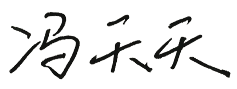 申请人签字：申请人签字：申请人签字：思想政治审核意见：                                    负责人签字思想政治审核意见：                                    负责人签字思想政治审核意见：                                    负责人签字思想政治审核意见：                                    负责人签字学院审批意见：                                    负责人签字学院审批意见：                                    负责人签字学院审批意见：                                    负责人签字学院审批意见：                                    负责人签字